BESZÁMOLÓ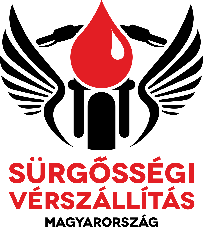 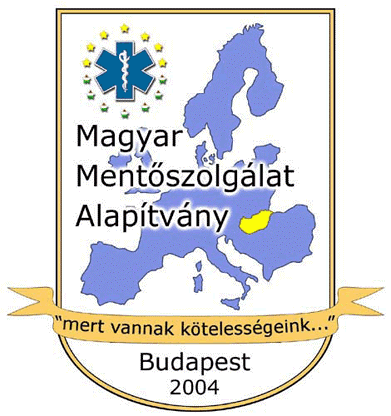 A Magyar Mentőszolgálat Alapítvány 2004. évi alapítása óta számtalan területen végzett tevékenységeket. A tevékenységek széles körének összekötő eleme volt, hogy mindig a segítségnyújtás, a bajba jutott embertársaink megsegítése játszott központi szerepet. A folyamatos megújulás, új lehetőségek felkutatása során az eddig végzett feladatok közé tartozott a katasztrófahelyzetek elhárításában történő részvétel, a különböző szenvedélybetegségekkel terheltek és családjuk segítése, a beteg, idős, hátrányos helyzetű, lakhatási és egyéb krízishelyzetben lévő rászorulók ellátása.1. Sürgősségi vér- és vérkészítmény szállítási feladatok:A sürgősségi ellátások biztosítása során jelentős tényező a gyors, hatékony és biztonságos elérés, a sürgősségi ellátásához időben érkező vér-, vérkészítmény, melyeknek sürgős szükség esetén a legrövidebb időn belül az egészségügyi ellátást biztosító intézmény műtőibe kell kerülniük. Ezeket minden esetben az aktuális forgalmi helyzetre való tekintet nélkül kell biztosítani. A hazai és nemzetközi tapasztalatok és példák alapján erre legalkalmasabb a megfelelő műszaki paraméterekkel és a speciális szállítási feladatokhoz megfelelő tároló kapacitással rendelkező, megkülönböztető jelzés használatára jogosult motorkerékpárral vagy esetenként gépjárművel történő szállítás.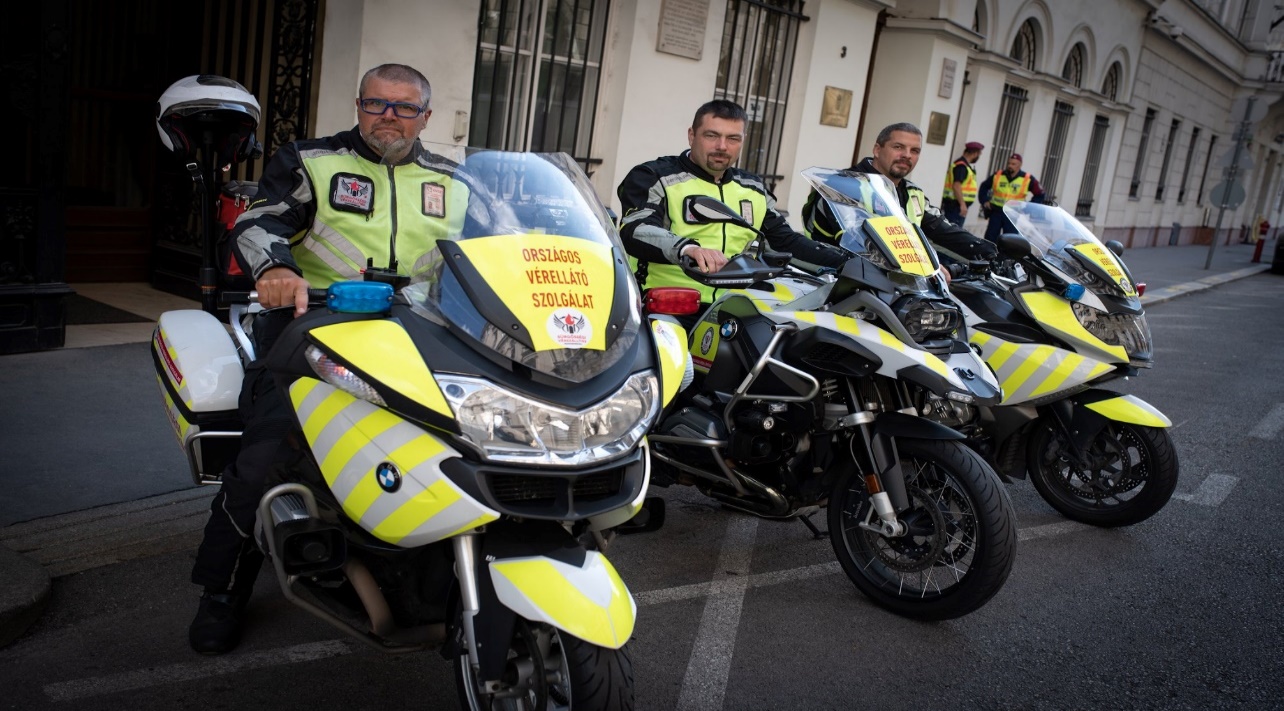 A Magyar Mentőszolgálat Alapítvány 885 alkalommal végzett sürgősségi vér-, vérkészítmény szállítást. Ennek során a szolgálatot ellátó motorkerékpárok, illetve gépjárművek által megtett út 325 517 km volt. A gyors és hatékony, nagyrészt megkülönböztető jelzés használatával történő szállítások az aktuális forgalmi helyzettől és időjárási viszonyoktól függetlenül minden esetben sértetlenül, a lehető legrövidebb időn belül elértek a célállomást jelentő egészségügyi szolgáltatást nyújtó intézményekbe: 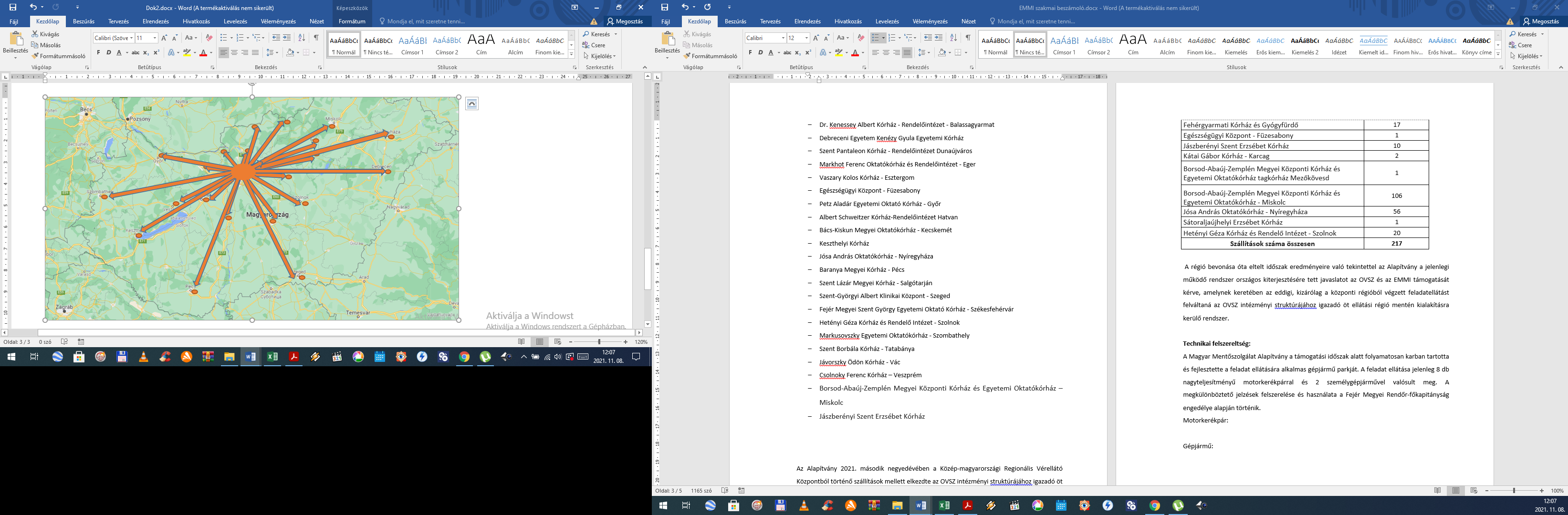 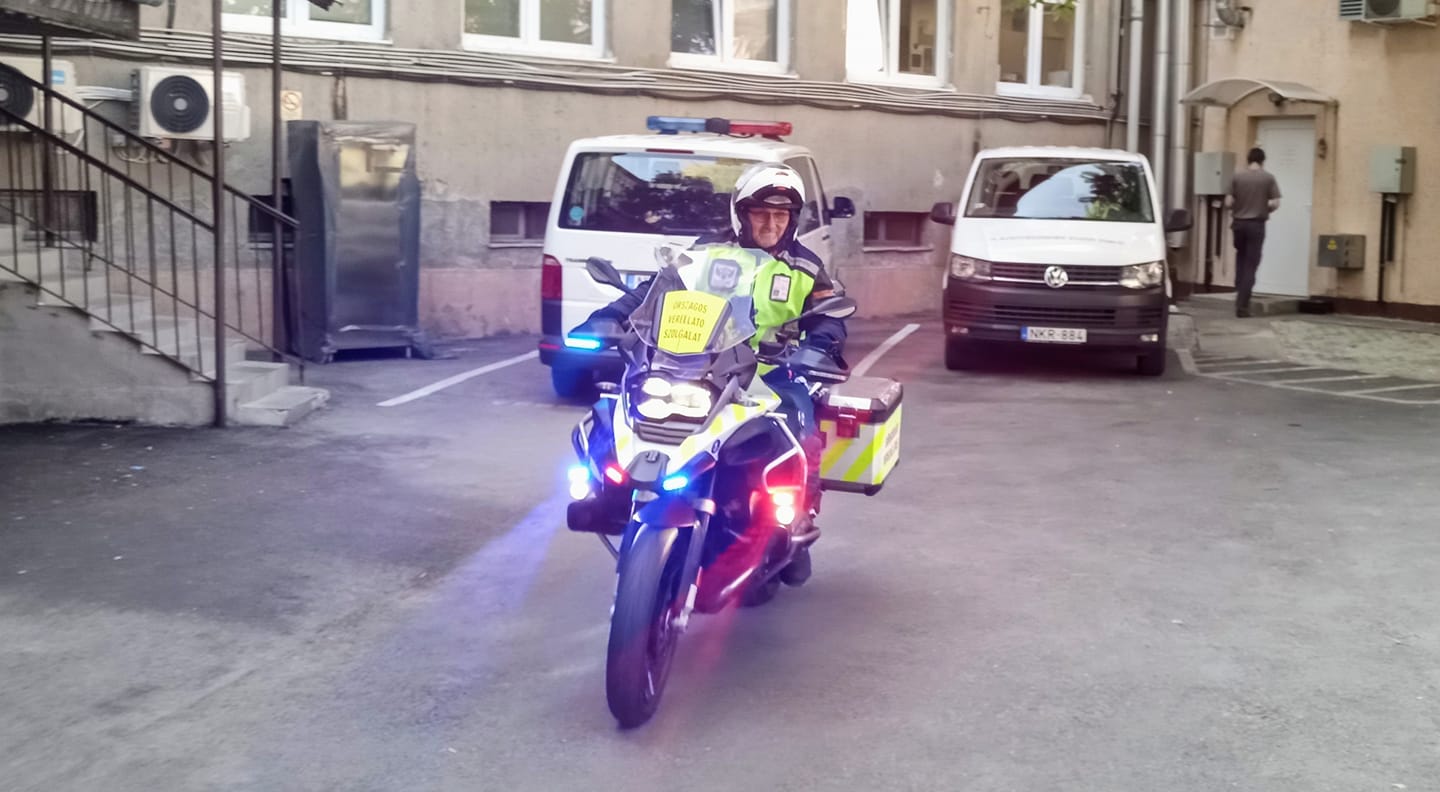 Az Alapítvány 2021. második negyedévében a Közép-magyarországi Regionális Vérellátó Központból történő szállítások mellett elkezdte az OVSZ intézményi struktúrájához igazadó öt ellátási régió mentén kialakításra kerülő rendszer kiépítését, melynek első állomása a kísérleti jelleggel elindított Debreceni régió.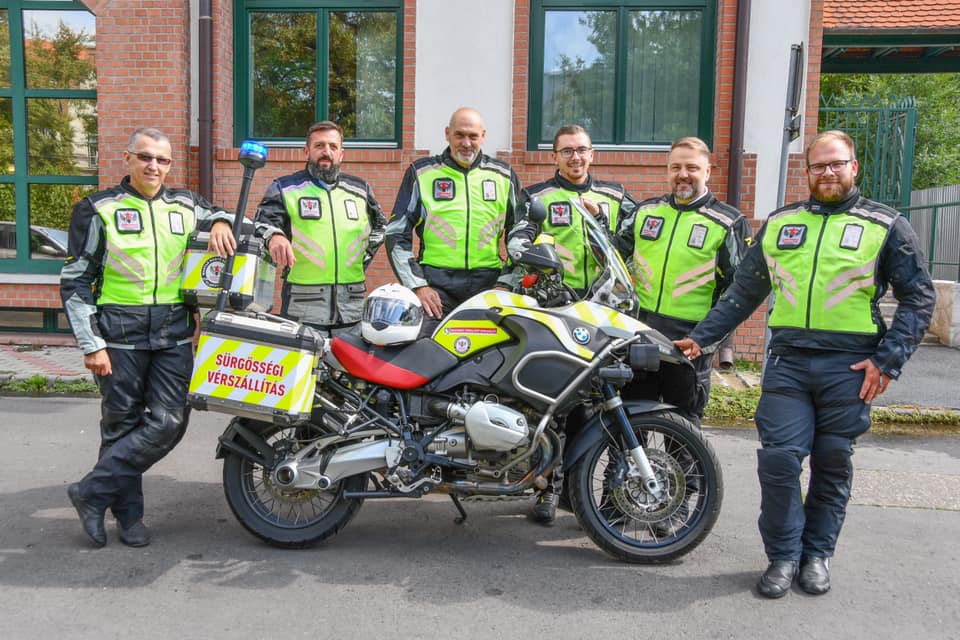 A régió bevonása óta eltelt időszak eredményeire való tekintettel 2021. szeptemberében az Sürgősségi vér- és vérkészítmény szállítási technikai felszereltség:A Magyar Mentőszolgálat Alapítvány a támogatási időszak alatt folyamatosan karban tartotta és fejlesztette a feladat ellátására alkalmas gépjármű parkját. A feladat ellátása 2021.12.31-ig terjedő időszakban 8 db nagyteljesítményű motorkerékpárral és 3 személygépjárművel valósult meg. A megkülönböztető jelzések felszerelése és használata a Fejér Megyei Rendőr-főkapitányság engedélyének birtokában a 12/2007. (III. 13.) IRM -a megkülönböztető és figyelmeztető jelzést adó készülékek felszerelésének és használatának szabályairól szóló- rendelet alapján történik.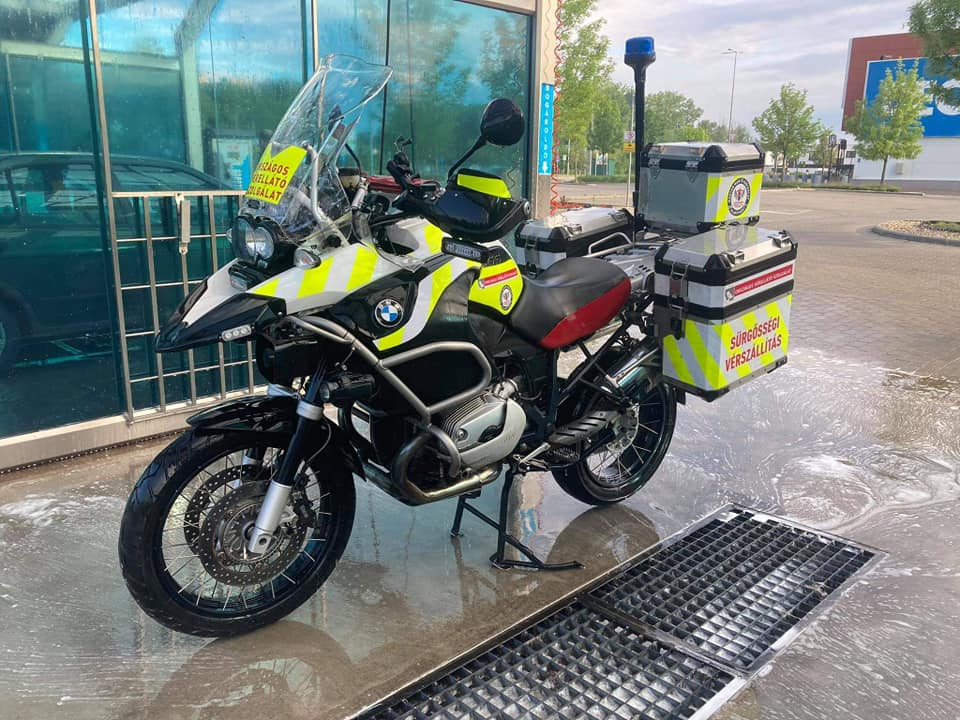 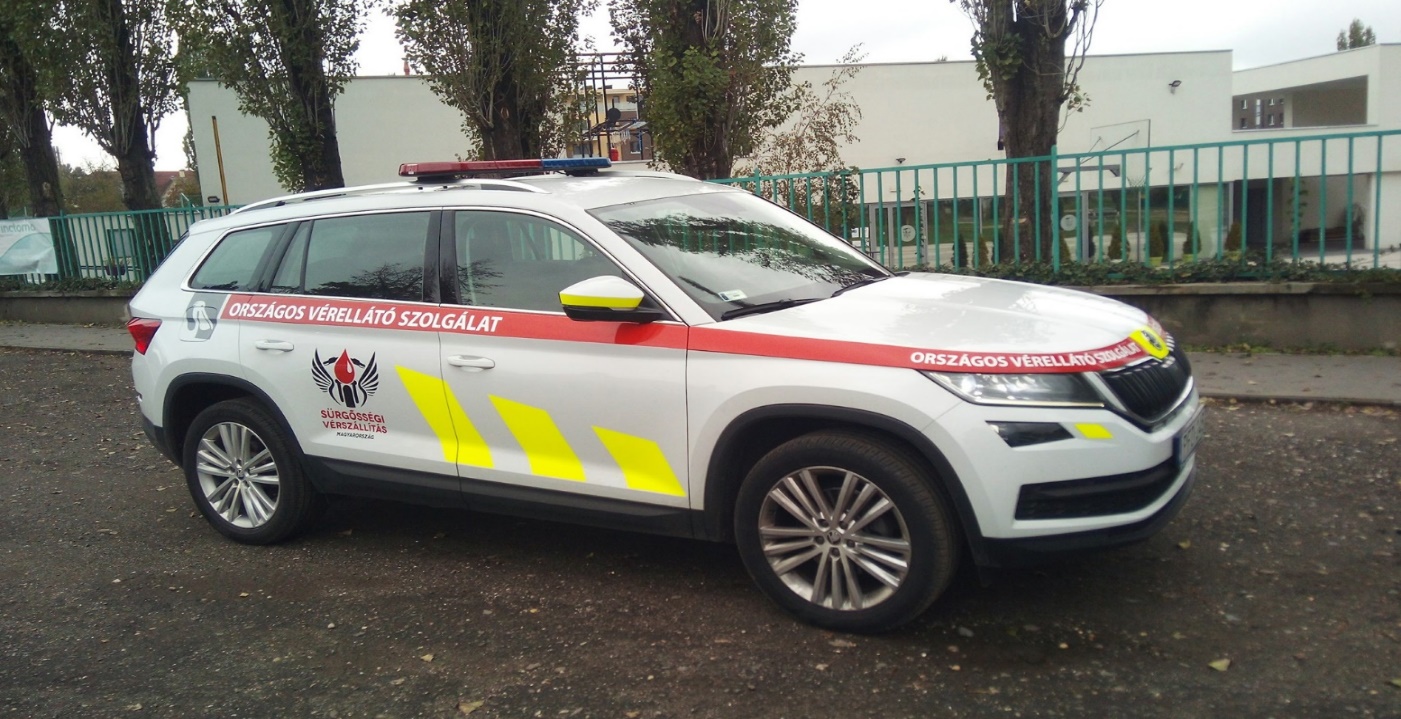 A szállítási feladatok biztonságos végzéséhez az Alapítvány minden önkéntes részére megfelelő védelmet nyújtó évszaknak megfelelő felszerelést és ruházatot biztosít.Rebelhorn teljes motoros ruházatNolan, Schuberth és Shoei bukósisakokHelite Turtle2 légzsákos mellényA szállítási feladatok biztonságos, gyors, hatékony végzéséhez az Alapítvány továbbá minden önkéntes részére biztosítja: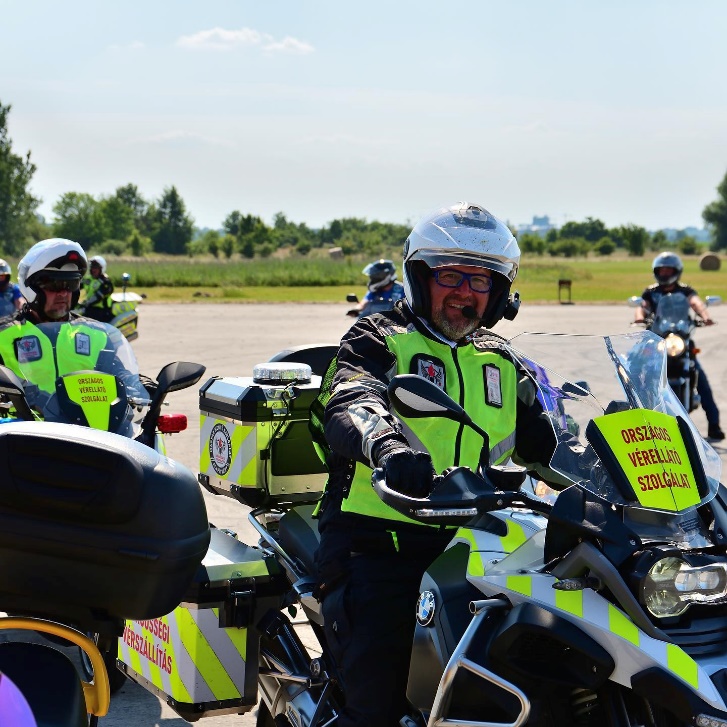 kommunikációs eszközöketglobális helymeghatározó rendszertbukósisakba épített menetrögzítő kamerát.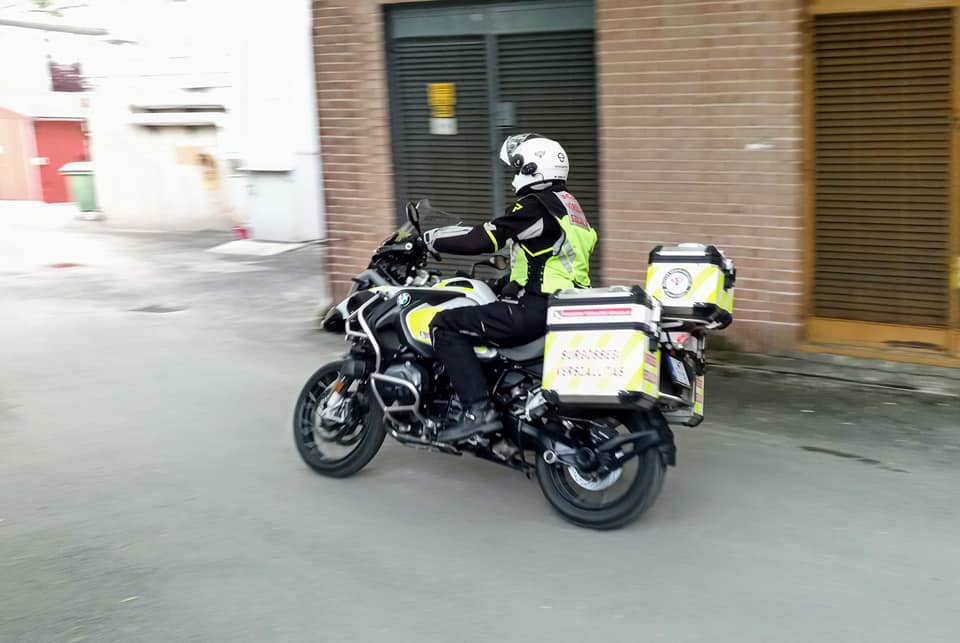 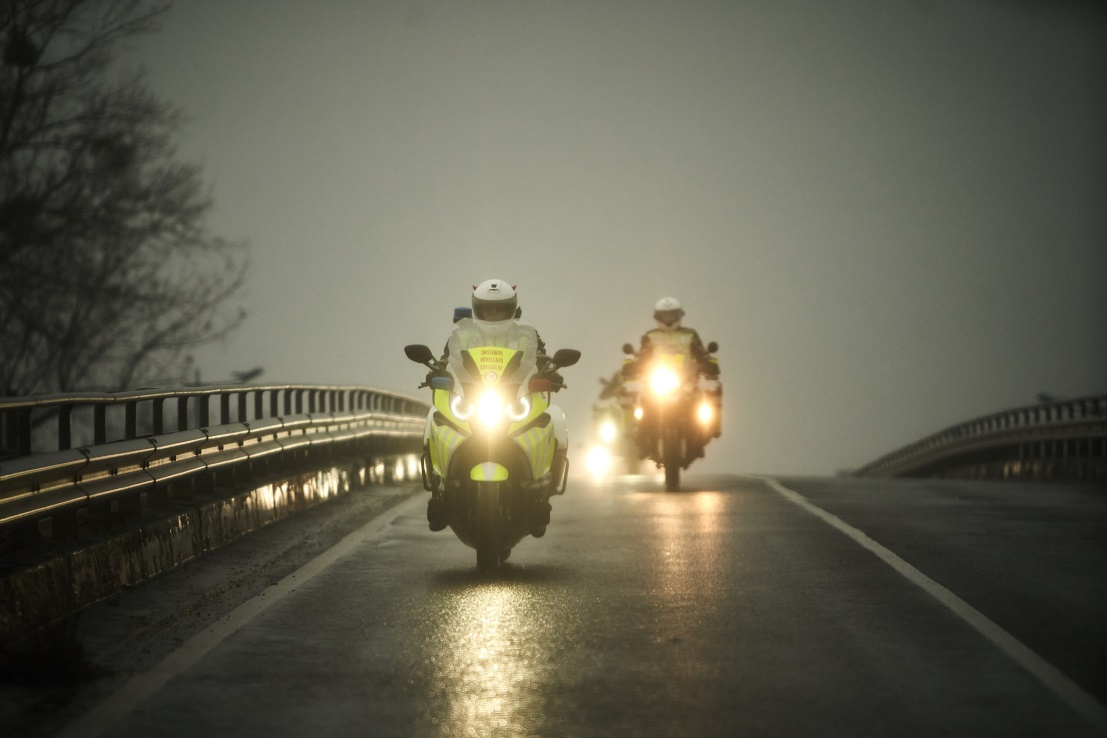 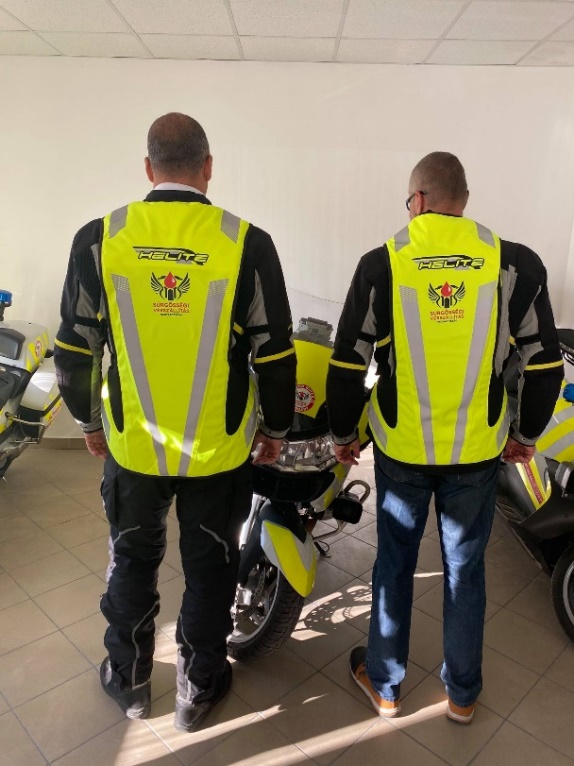 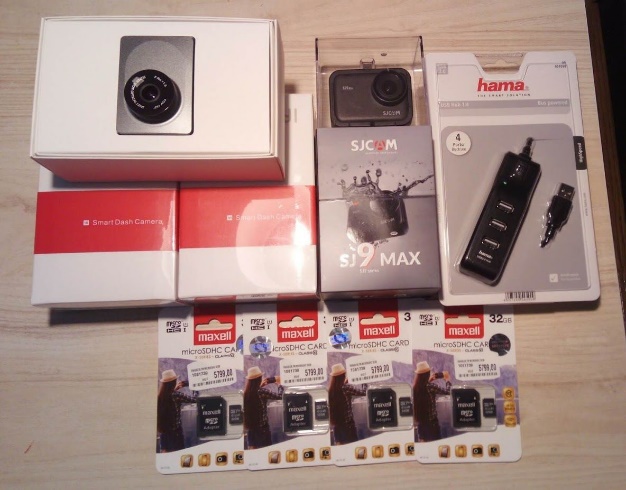 2. Mobil véradó állomás:A sürgősségi vér-, vérkészítmények szállítása mellett az Alapítvány Emberi Erőforrások Minisztériuma fejezeti támogatásának köszönhetően megvásárolta a későbbiekben mobil véradási helyszínnek használt buszt. 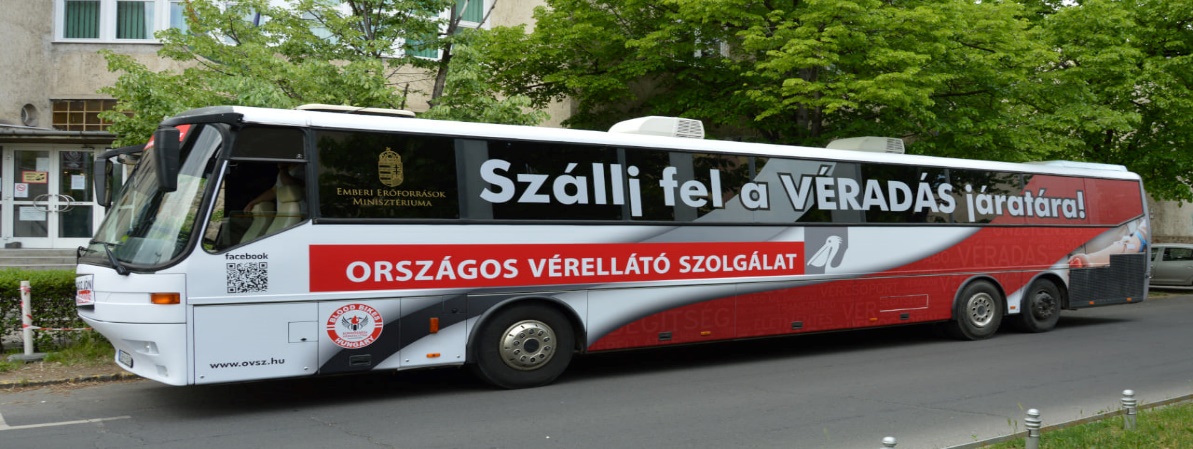 A mobil véradó állomás -véradó busz- az átadást követően számtalan az OVSZ által koordinált rendezvényen és véradási helyszínen is jelen volt.Jelentősebb rendezvények:2021.06.14. Esztergom -Véradók Világnapja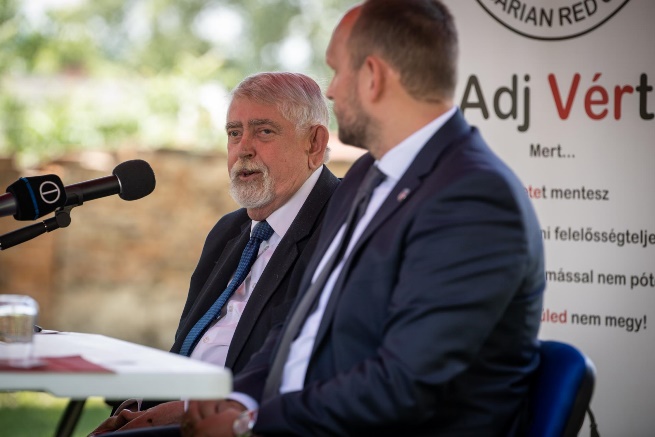 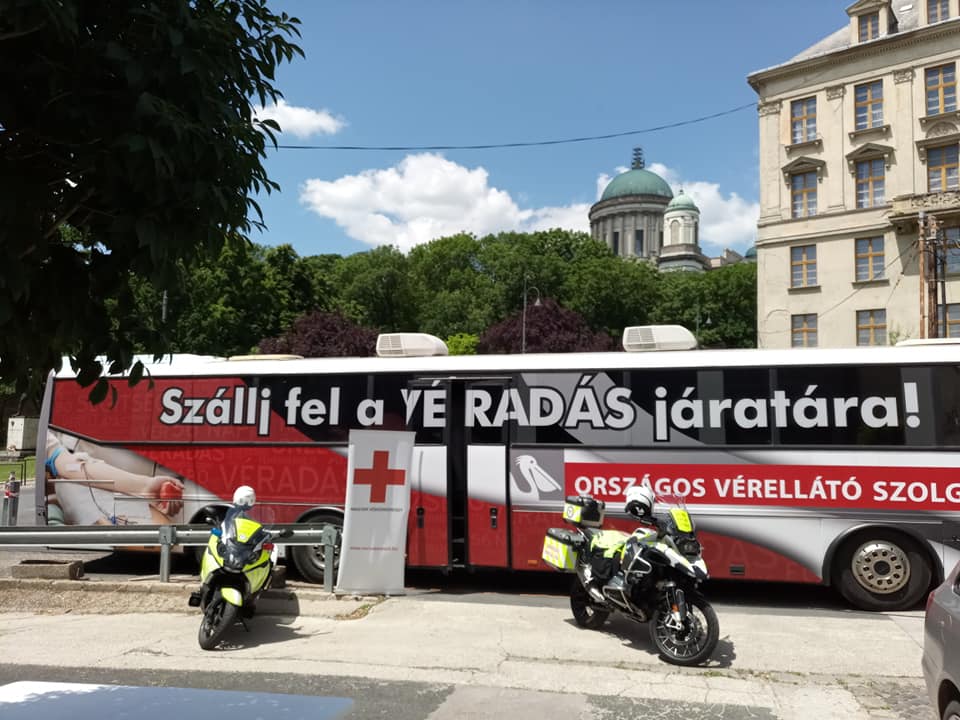 2021.06.18. Hungaroring - Véradással egybekötött vezetéstechnikai képzés és pályamotorozás / Szent Margit Kórház, az Országos Vérellátó Szolgálat, az Országos Kórházi Főigazgatóság, az Országos Rendőr-főkapitányság – Országos Balesetmegelőzési Bizottság, Hungaroring Sport Zrt., KTM Centrum/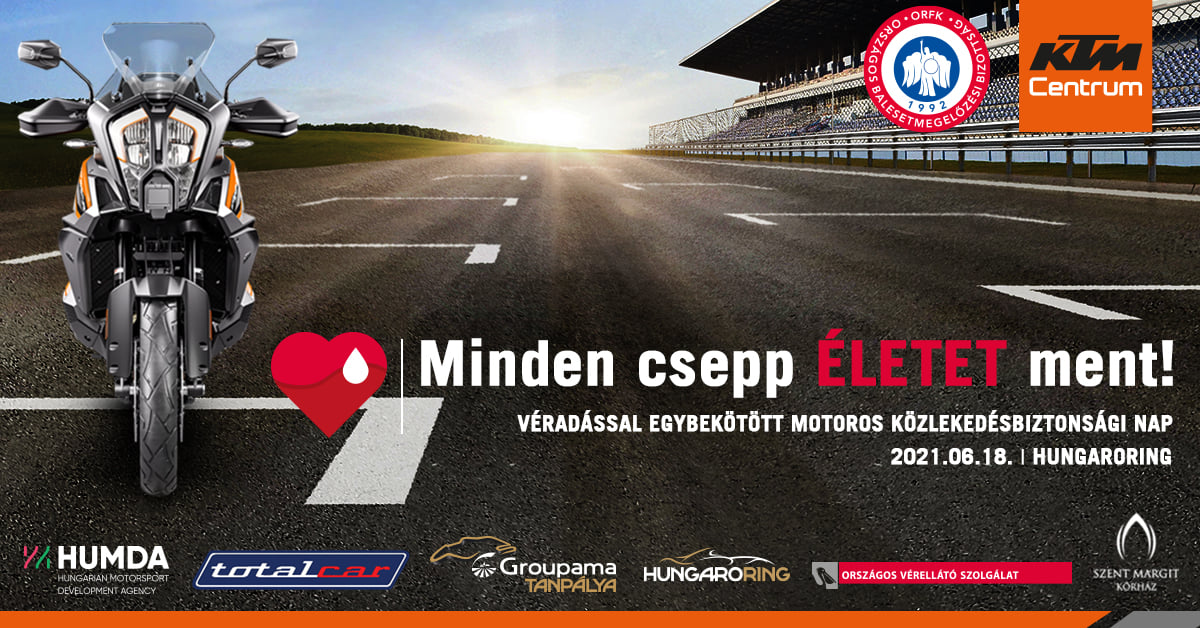 2021.06.19. Kalocsa - Blue Knights, VI. Motoros vezetéstechnikai és családi nap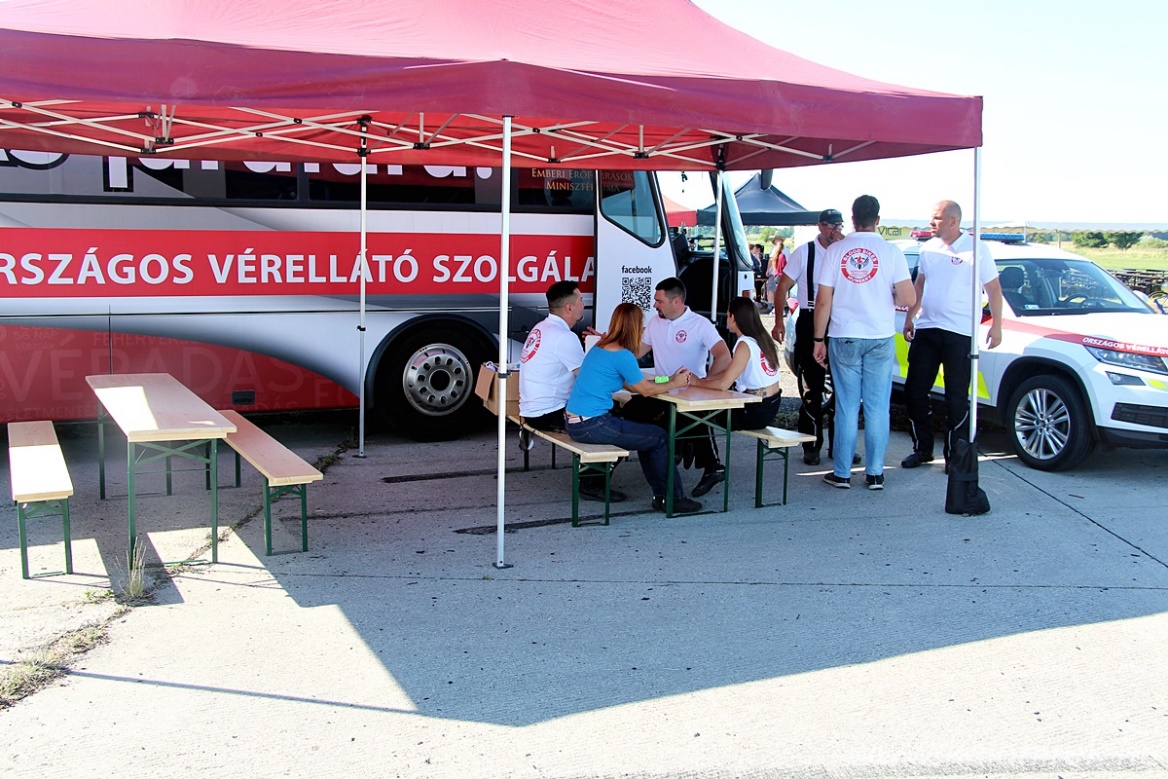 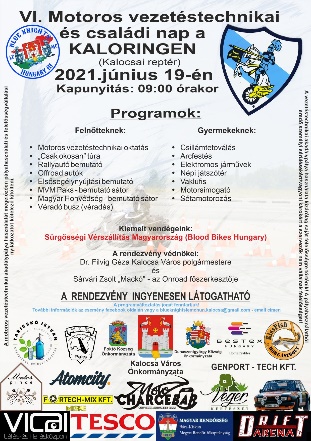 2021.07.14-16. Egy vérből vagyunk jótékonysági futás2021.07.14. Budapest2021.07.15. Szolnok2021.07.16. BerettyóújfaluAz Egy vérből valók vagyunk jótékonysági futás, amely a véradásra való buzdítás mellett a határon túli magyarokkal való összetartozásra hívta fel a figyelmet.Az esemény fővédnöke Herczegh Anita, a köztársasági elnök felesége, védnöke Matusovits Andrea az Országos Vérellátó Szolgálat főigazgatója és Potápi Árpád János a Miniszterelnökség nemzetpolitikáért felelős államtitkára. Az esemény szervezése az Országos Vérellátó Szolgálat megbízásából történt, a Miniszterelnökség, a Bethlen Gábor Alap és a Nemzeti Együttműködési Alap támogatásával.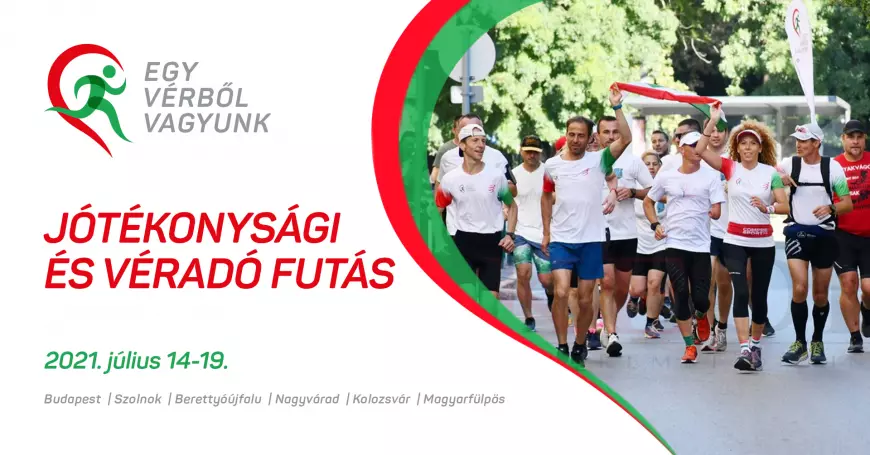 2021.07.20 - 08.06. OVSZ balatoni nyári véradókampány2021.07.20. Alsóörs, Strand, Örkény sétány2021.07.21. Csopak, Strand, Fürdő utca 2021.07.22. Siófok, McDonald’s parkoló2021.08.03. Fonyód, Kikötő 2021.08.04. Balatonboglár, Kikötő2021.08.06. Balatonlelle, Borhét, Móló sétány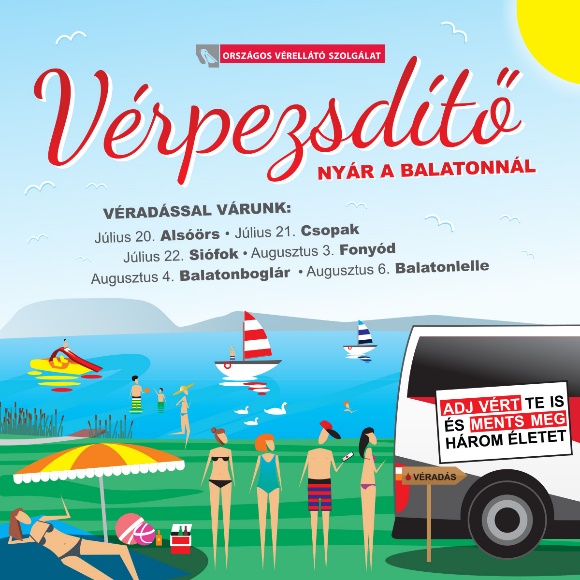 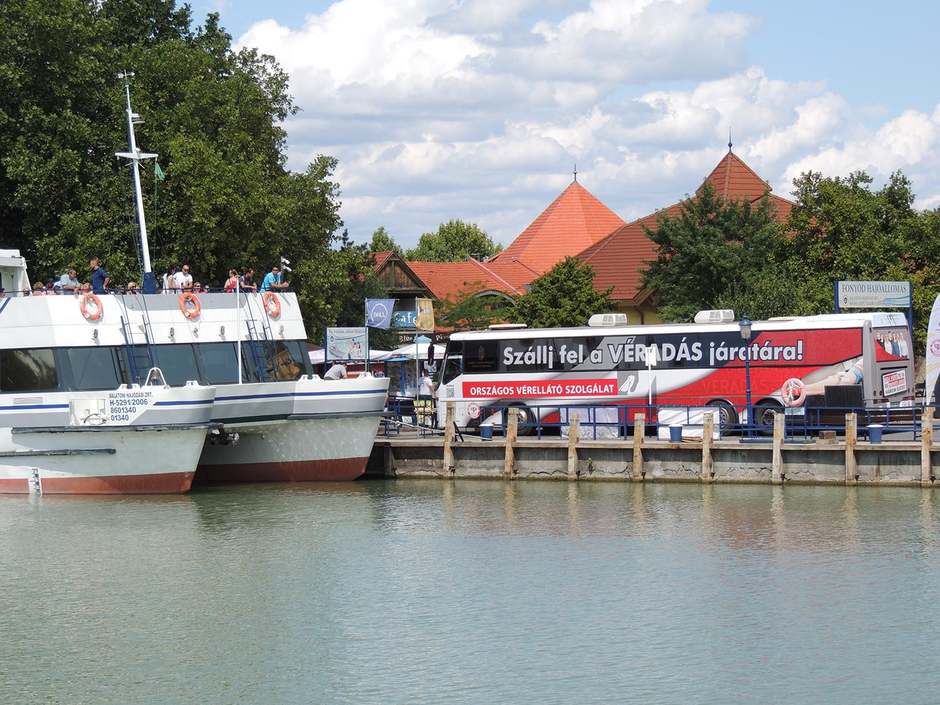 2021.07.23-31. Kapolcs - kapolcsi Művészetek Völgye Fesztivál2021.07.24. Kapolcs - Taliándörögd2021.07.25. Kapolcs - Taliándörögd2021.07.31. Kapolcs - Taliándörögd1989. július 31 óta rendezik meg a Balaton-Felvidék legnagyobb kulturális eseményét a kapolcsi Művészetek Völgye Fesztivált.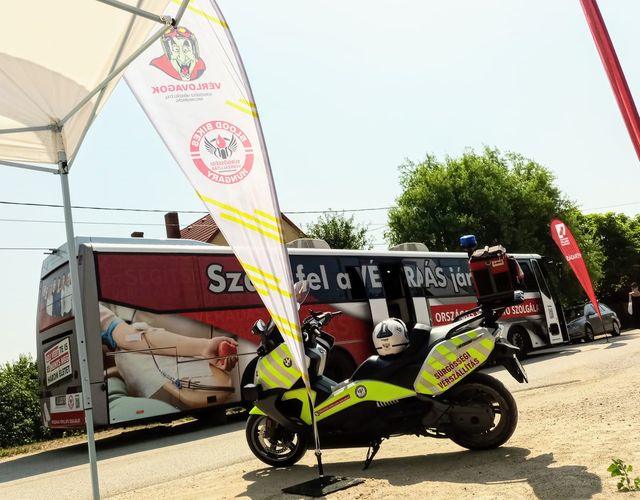 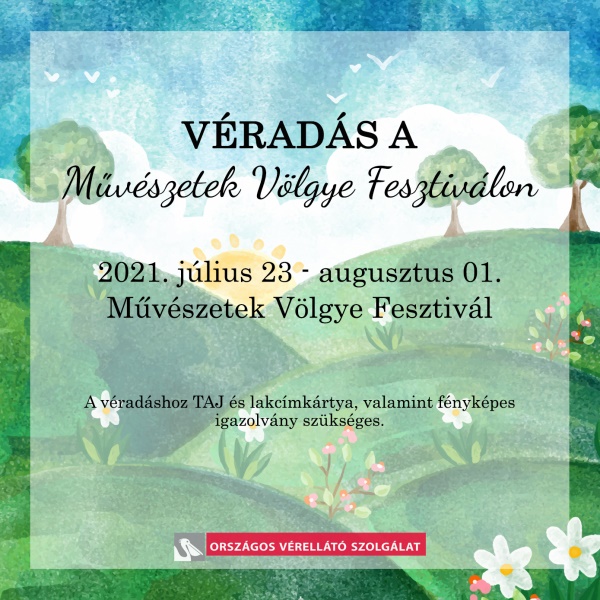 2021.07.05. Balatonboglár2021.07.13. Budapest2021. augusztus 26-28. Eger, Érsekkert - XXV. Egri Bikavér Ünnep2021.08.27. Eger 2021.08.28. Eger 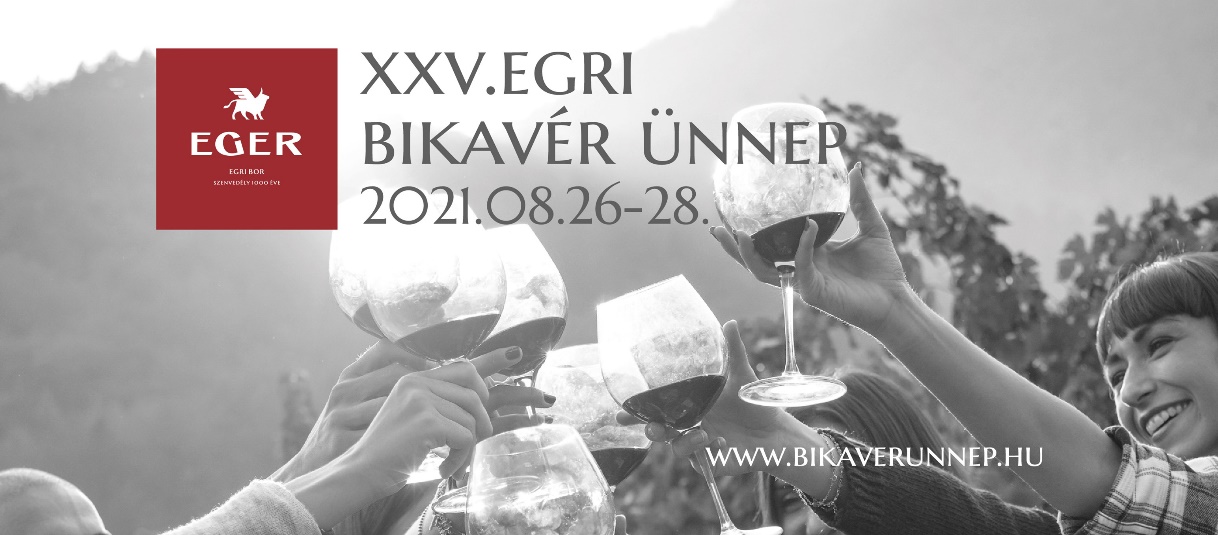 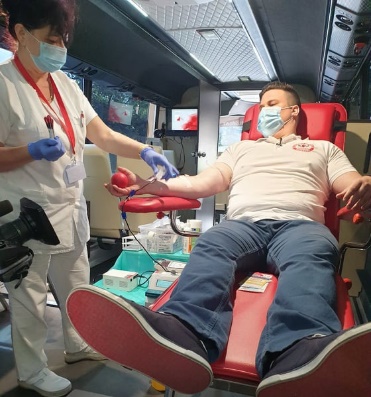 2021.09.11. Sopron - V. Baleset-megelőzési Családi nap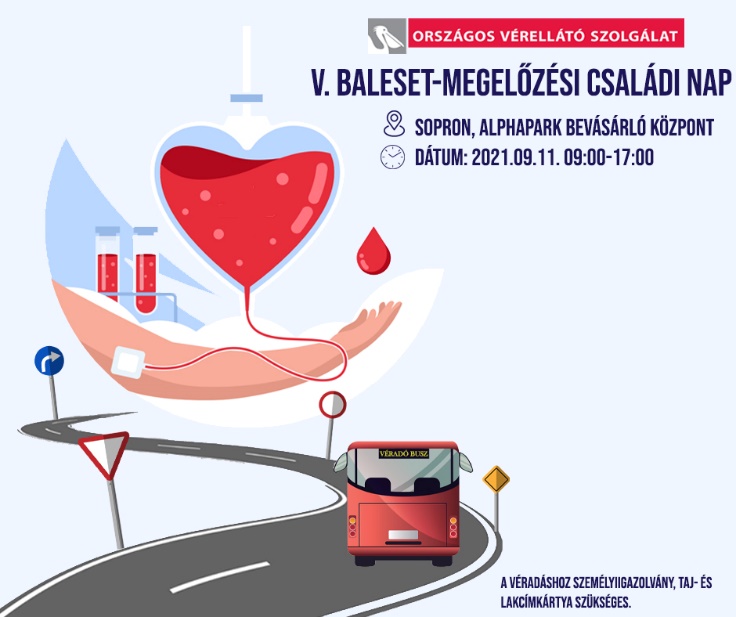 A mobil véradó állomás rendelkezésre állásához szükséges személyi és tárgyi feltételeket az Alapítvány 2021.12.31-ig maradéktalanul biztosította. A mobil véradó állomás, azaz a speciálisan erre a célra átalakított, berendezett busz (légkondicionált, fűthető, orvosi sarokkal, négy vérvételi ággyal, adminisztrációs helyiséggel, büfé pulttal kialakított) biztonságos, modern és kényelmes környezetet nyújtott mind a véradók, mind a véradást lebonyolítók részére. A mobil véradó állomás üzemeltetését, a gépjármű műszaki állapotának folyamatos ellenőrzését, annak fenntartását az Alapítvány folyamatosan biztosította. 3. A véradás népszerűsítése:A mobil véradó busz tevékenységének támogatása mellett – a sürgősségi vér, vérkészítmény szállítása mellett a véradó busz mellett minden alkalommal motorosok is voltak – a „Vérlovagok” számtalan az OVSZ által vagy önállóan szervezett rendezvényen és egyéb népszerűsítő akcióban vettek részt.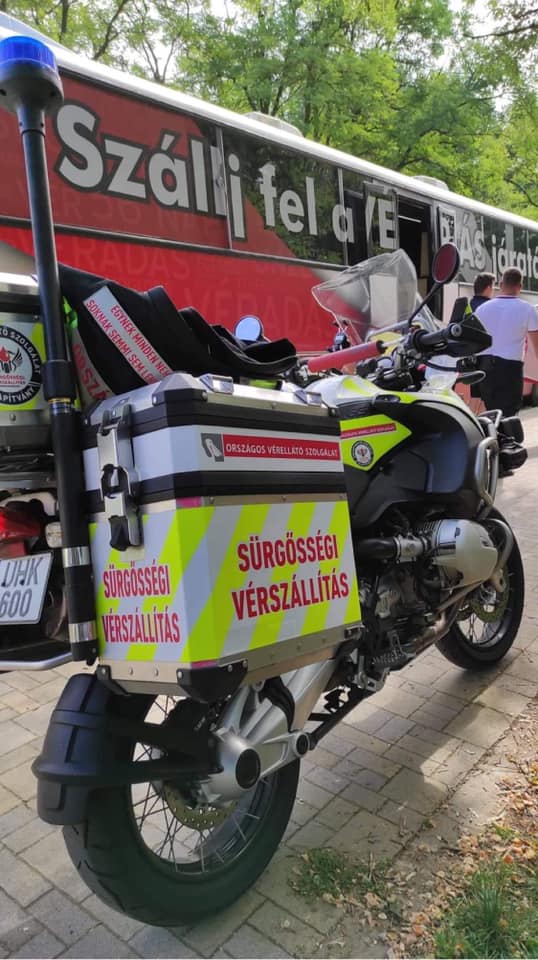 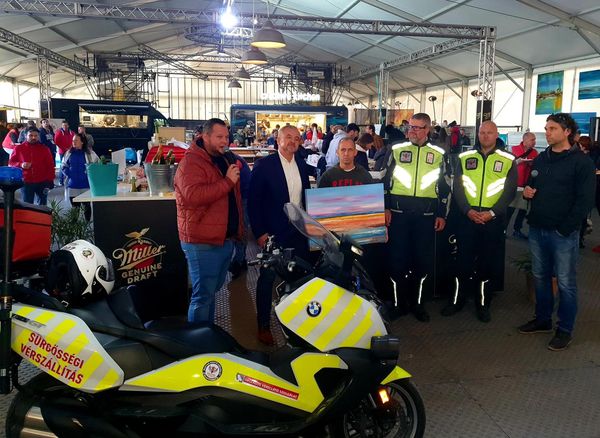 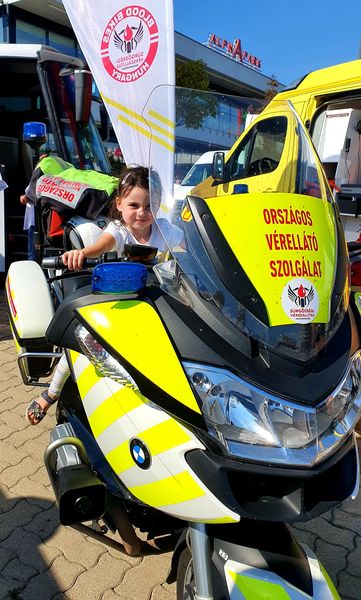 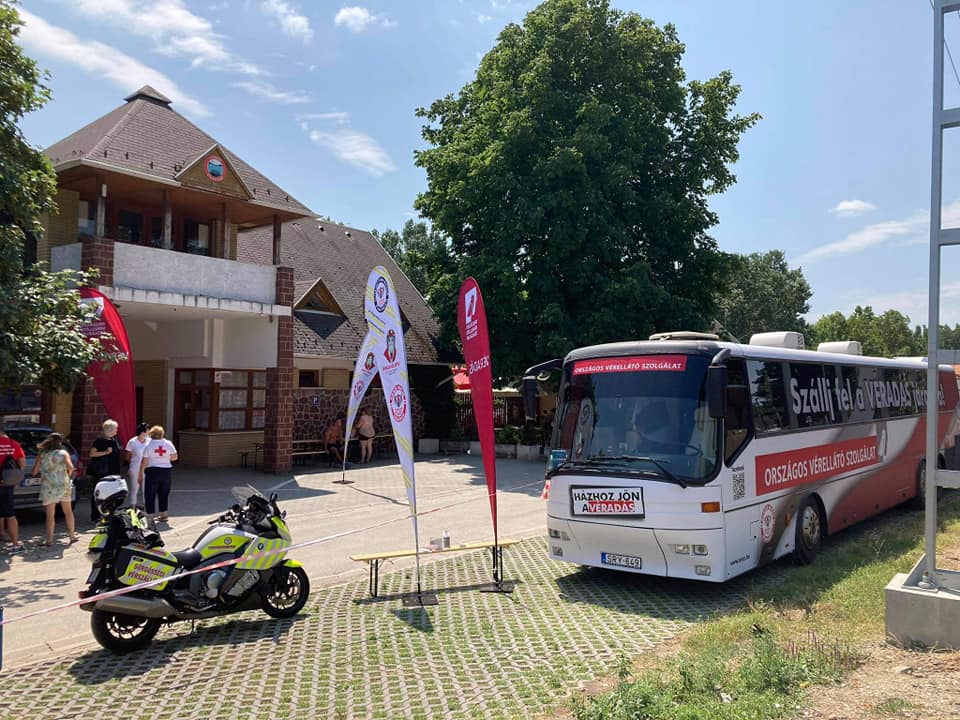 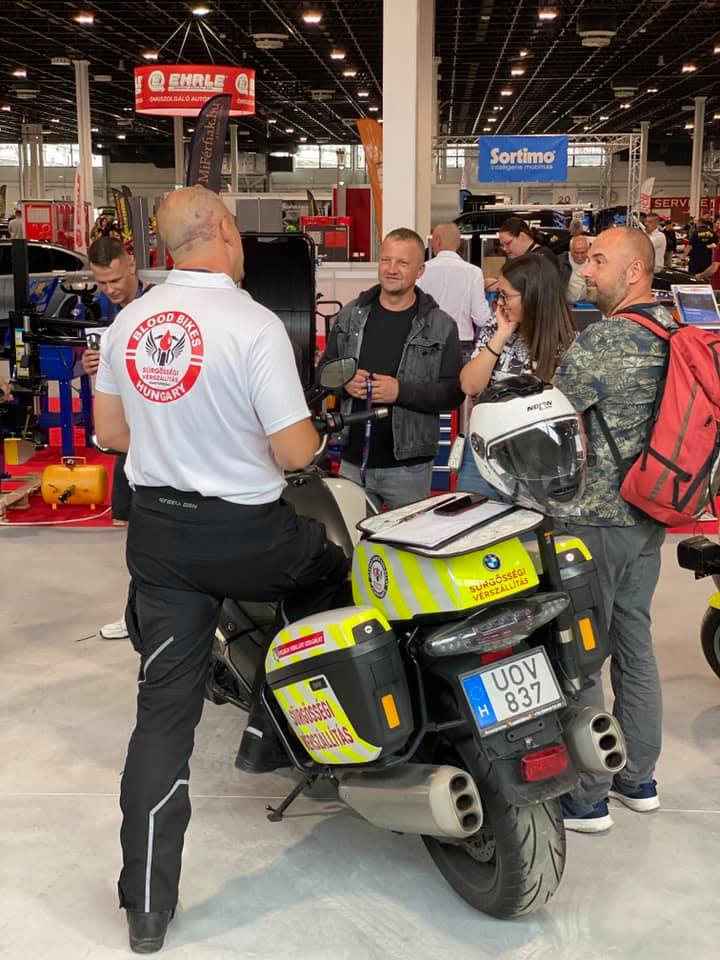 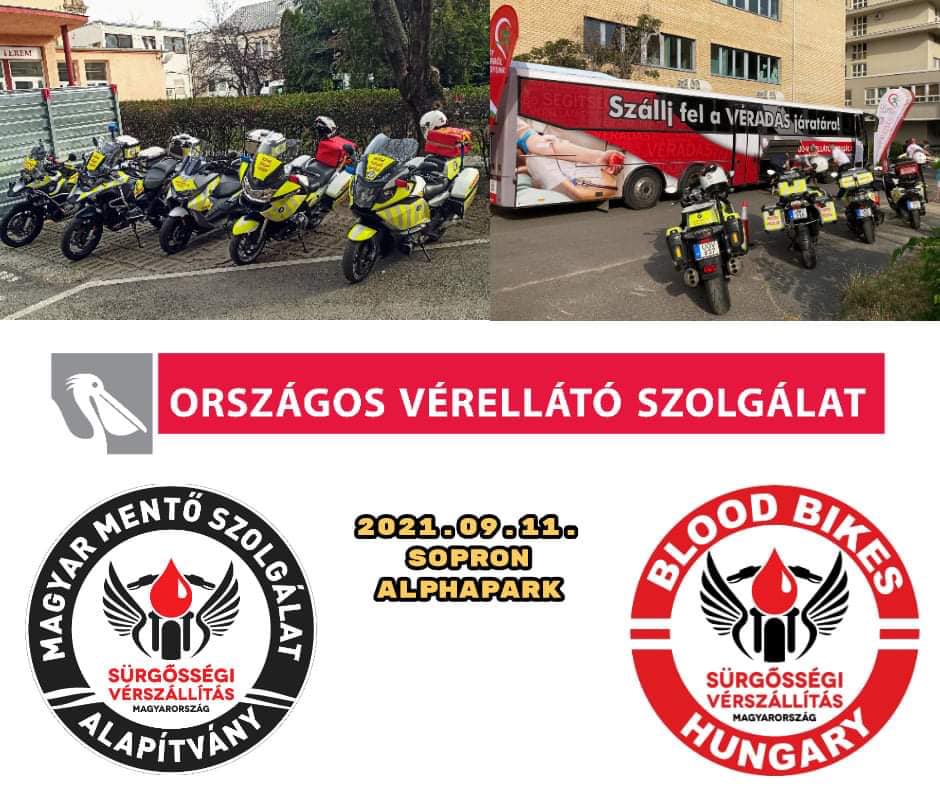 A Magyar Mentőszolgálat Alapítvány a sürgősségi vér-, vérkészítmény szállítási feladatok bemutatására és ezen keresztül az önkéntes véradás fontosságának mind szélesebb körben való megismertetésének érdekében saját Web, Facebook, YouTube oldalt hozott létre.https://verlovagok.hu/https://www.facebook.com/surgossegiverszallitashttps://www.youtube.com/c/V%C3%A9rlovagokBloodBikesHungary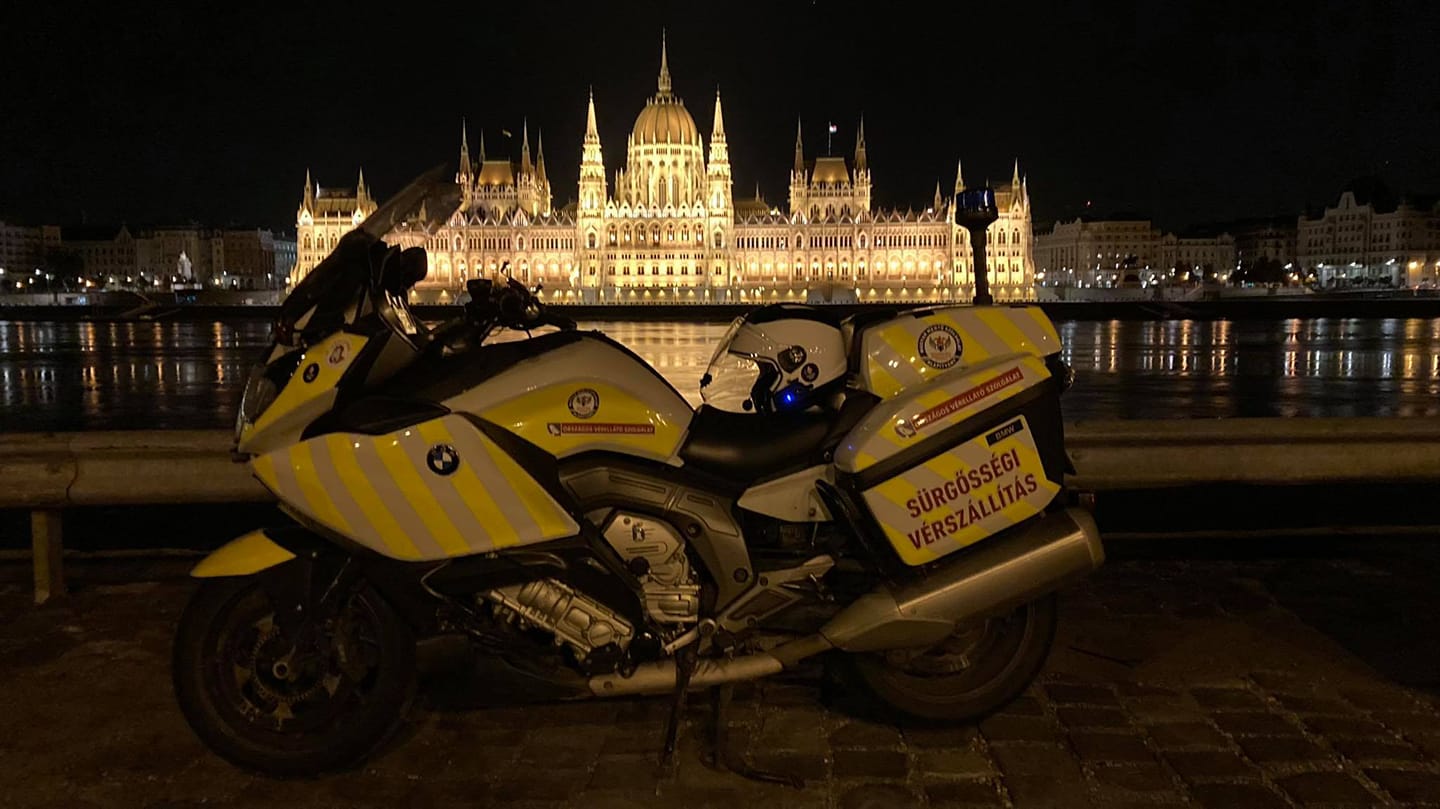 																				                 Pribil Sándor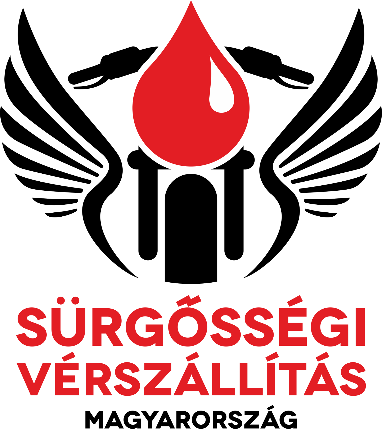                                                                                                              Magyar Mentőszolgálat Alapítvány                                                                                                                              kuratóriumi elnök